Р А С П О Р Я Ж Е Н И Еот 29 декабря 2021 года  № 1186ст. Гиагинская          О внесении изменений в распоряжение главы муниципального образования «Гиагинский район» от 25 декабря 2020 г. № 1127 «Об утверждении Плана контрольных мероприятий отдела по внутреннему муниципальному финансовому контролю администрации муниципального образования «Гиагинский район» на 2020 год»Руководствуясь п. 18 федерального стандарта внутреннего государственного (муниципального) финансового контроля «Планирование проверок, ревизий и обследований, утвержденного Постановлением Правительства РФ от 27 февраля 2020 года №208:Исключить пункты 4,5 из Плана  контрольных мероприятий отдела по внутреннему муниципальному финансовому контролю администрации муниципального образования «Гиагинский район» на 2021 год.План контрольных мероприятий отдела по внутреннему муниципальному финансовому контролю администрации муниципального образования «Гиагинский район» на 2021 год изложить в новой редакции согласно приложению.Настоящее распоряжение разместить на официальном сайте администрации  муниципального образования «Гиагинский район».Контроль  за исполнением данного распоряжения возложить на главного специалиста отдела по внутреннему муниципальному финансовому контролю администрации МО «Гиагинский район».ПЛАНКОНТРОЛЬНЫХ МЕРОПРИЯТИЙ ОТДЕЛА ПО ВНУТРЕННЕМУ МУНИЦИПАЛЬНОМУ ФИНАНСОВОМУ КОНТРОЛЮ АДМИНИСТРАЦИИ МО «ГИАГИНСКИЙ РАЙОН» НА 2021 ГОДУправляющая делами                                                                                                                                               Е.М. ВасиленкоРЕСПУБЛИКА АДЫГЕЯАдминистрация муниципального образования «Гиагинский район»АДЫГЭ РЕСПУБЛИКЭМКIЭМуниципальнэ образованиеу«Джэджэ районым» иадминистрациеГлава МО «Гиагинский   район»	  А.Н.Таранухин                                                                                                                                                       Приложение                                                                                                    Утвержден распоряжением первого заместителя главы администрации МО «Гиагинский район»              от 29 декабря 2021 года № 1186№ п/пНаименование объекта контроляТема контрольного мероприятияВид контрольного мероприятияПроверяемый периодСрок проведенияконтрольного мероприятия1234561Администрация МО «Гиагинский район»Проверка осуществления расходов бюджета МО «Гиагинский район» на реализацию мероприятий муниципальной программы МО «Гиагинский район» «Обеспечение доступным и комфортным жильем и коммунальными услугами» Выездная проверка2020 годI квартал 2021 года2Администрация МО «Гиагинский район»Проверка осуществления расходов бюджета МО «Гиагинский район» на реализацию мероприятий муниципальной программы МО «Гиагинский район» «Развитие информатизации» Выездная проверка2020 годI-II квартал 2021 года3МБУ ДО «Гиагинский Центр детского творчества»Проверка финансово-хозяйственной деятельности муниципального бюджетного учреждения дополнительного образования «Гиагинский Центр детского творчества» Выездная проверка2020 годIII квартал 2021 года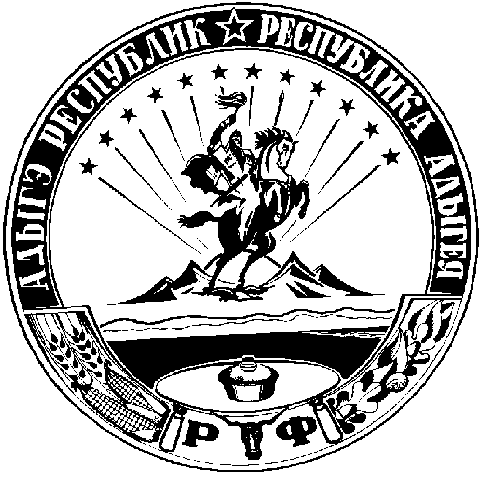 